  Politechnika Wrocławska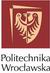 Szkoła Doktorska/ Doctoral SchoolWrocław, ………………… r.Imię i nazwisko / First name and last name:  ………………………………Numer albumu / Number of album:  ……………Rok studiów / Year of study:                   , semestr / semester: Dyscyplina / Scientific Discipline:………………………………………….KWESTIONARIUSZ OSOBOWY/ PERSONAL QUESTIONNAIREImię (imiona) i nazwisko / First name (s) and surname: …………….........................................................................Data i miejsce urodzenia / Date and place of birth: .....................................................Obywatelstwo / Citizenship: .........................................................................................Numer identyfikacyjny (PESEL)/ Id number (PESEL):................................................Nr paszportu(w przypadku cudzoziemców)/ Passport number (for foreigners):…………………..Miejsce zameldowania (na pobyt stały) Place of registration (for permanent residence):Miejscowość / City: …………………………………………………………………..Kod pocztowy / Postcode: ……………………………………………………………Ulica, numer domu / mieszkania / Street, house / flat number: ………………………………………………………………………………………...Poczta / Post office: …………………………………………………………………..Adres do korespondencji (do doręczeń) / Address for correspondence (for deliveries): Miejscowość / City: …………………………………………………………………..Kod pocztowy / Postcode: ……………………………………………………………Ulica, numer domu / mieszkania / Street, house / flat number: ………………………………………………………………………………………...Poczta / Post office: …………………………………………………………………..Adres zamieszkania / Address of residence:Miejscowość / City: …………………………………………………………………..Kod pocztowy / Postcode: ……………………………………………………………Ulica, numer domu / mieszkania / Street, house / flat number: ………………………………………………………………………………………...Poczta / Post office: …………………………………………………………………..Telefon kontaktowy / Contact phone:  ……………………………………………….Nazwa i numer rachunku bankowego / Bank account name and number (in a Polish Bank): ……………………………………………….                                                                                                                               …………….…......................................................                                                                                                                                      (podpis osoby składającej kwestionariusz)                                                                                                                                     (signature of the person submitting the questionnaire)OświadczenieW trybie przepisu art. 41 Kodeks Postępowania Administracyjnego (Dz.U.2021.735 t.j.) zobowiązuję się zawiadomić Dziekanat Szkoły Doktorskiej Politechniki Wrocławskiej o każdej zmianie swojego adresu do doręczeń. W razie zaniedbania powyższego obowiązku doręczenie pisma pod dotychczasowym adresem ma skutek prawny.Statement
Pursuant to Art. 41 of the Code of Administrative Procedure (Journal of Laws of 2021, item 735), I undertake to notify the Dean's Office of the Doctoral School of Wrocław University of Science and Technology of any change in my address for service. In the event of failure to comply with the above obligation, delivery of the letter to the current address has legal effect.……………………..........................................				      		                   (podpis osoby składającej kwestionariusz)                                                                             (signature of the person submitting the questionnaire)     